Муниципальное дошкольное образовательное учреждение«Детский сад № 61»Педагогический проектТема: "Вместе с мамой, вместе с папой я здоровым быть хочу"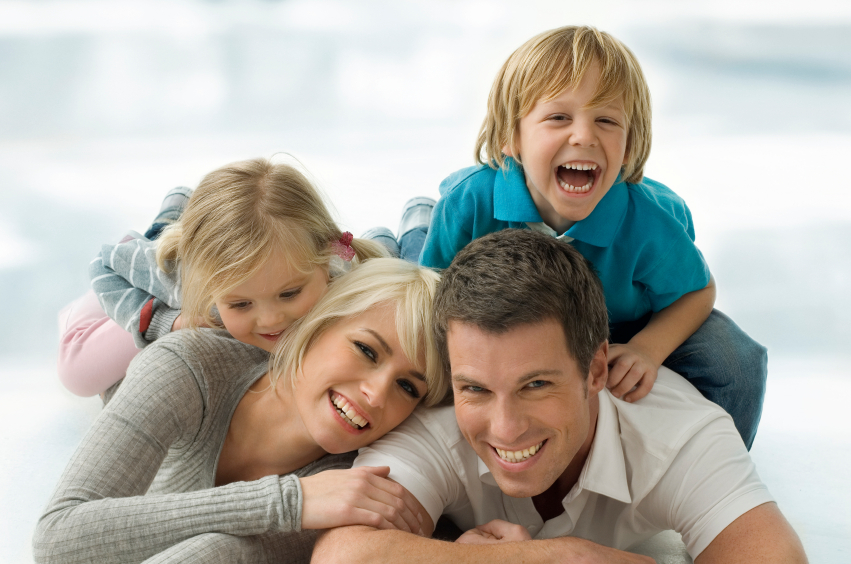 ЯрославльПедагогический проектТема: "Вместе с мамой, вместе с папой я здоровым быть хочу"АктуальностьВ современном обществе, в эпоху ХХI века, предъявляются новые, более высокие требования к человеку, в том числе и к ребенку, к его знаниям способностям. Постоянно усиливающееся влияние на организм человека разнообразных отрицательных факторов окружающей среды приводят к ухудшению состояния здоровья детей.Все родители желают видеть своего ребенка здоровым, сильным, физически развитым, и большинство прекрасно понимает, что для нормального роста, развития и крепкого здоровья необходимо движение. Поддержать у детей положительное отношение к активному образу жизни, а в дальнейшем желание сохранять и укреплять свое здоровье – важные составляющие воспитания в семье. Но следует помнить, что в формировании у дошкольников потребности быть здоровым нотации и поучения не приносят успеха. Лучший способ приобщить ребенка к здоровому образу жизни – это показать на собственном примере, как нужно относиться к физкультуре и спорту. Если ребенок видит, что родители испытывают удовольствие от здорового активного досуга, они обязательно будут им подражать.Однако в силу сложившихся экономических причин, занятости на работе современные родители большую часть времени уделяют вопросам материального обеспечения семьи, таким образом, естественная потребность ребенка в движении в семье пусть неосознанно, но подавляется. А, начав водить ребенка в дошкольное учреждение, ответственность за его физическое воспитание родители часто перекладывают на плечи педагогов. Но только при тесной поддержке родителей ДОУ может достичь положительных результатов в воспитании здорового ребенка.Цель Привлечь родителей к совместной активной деятельности в вопросах физического воспитания.Задачи. Изучить интересы, мнения родителей, их хобби и привлечь к организации физкультурных досугов детей; Организовать консультации и обмен опыта между родителями; Помочь родителям научиться играть со своим ребенком; Обогащать детско-родительские взаимоотношения при проведении совместных мероприятий, уделяя при этом особое внимание пропаганде здорового образа жизни, профилактике заболеваний, сохранению и укреплению физического здоровья детей.Заинтересовать родителей активнее участвовать в жизни детского сада. Участники проекта: Дети в возрасте 4-7 летРодители Инструктор по физической культуреВоспитатели групп.Тип проекта: практико-ориентированный.Формы деятельности: практические занятия, походы, физкультурные досуги, анкетирование родителей, родительские собрания, физкультурные досуги, праздники.Продолжительность проекта: долгосрочный.Срок реализации: в течение учебного годаПредполагаемый результат: Информация и практический опыт помогут родителям увидеть и лучше узнать работу ДОУ по физическому воспитанию, вызовут интерес к данному вопросу. Родители получат необходимые теоретические знания об уровне физического развития своих детей, а также облегчит общение родителей и педагогов ДОУ. Обеспечение преемственности методов и приемов воспитания детей в семье и детском саду, а значит, повышение эффективности работы по оздоровлению детей. Продукт творческой деятельности воспитанников:Выставка работ художественного семейного творчества «Как мы отдыхаем всей семьей»План реализации проектаМесяцСодержание мероприятийСентябрьАнкетирование родителей (все группы дошкольного возраста). Цель: определить уровень знаний родителей по вопросам оздоровления ребенка, выявить семьи, имеющие интересный опыт оздоровления ребенка, какую оздоровительную деятельность осуществляют родители с детьми дома. СентябрьРодительские собрания (все группы дошкольного возраста). Цель – познакомить с результатами анкетирования, с планом физкультурных мероприятий на год, разучить самомассаж «Неболейка».ОктябрьПрактические занятия с детьми и их родителями:«7 шагов к здоровью» Цель – способствовать приобретению родителями и детьми разнообразного двигательного опыта, учить взаимодействовать, снимать чувство неуверенности.Ноябрьа) Создание газеты «Здоровячек». Цель – пропаганда здорового образа жизни.Ноябрьб) Консультации в родительские уголки: Младшая группа «Предупреждение простудных заболеваний»,Средняя группа «Осуществление закаливания детей»,Старшая группа «Профилактика плоскостопия», Подготовительная группа «Спортивное оборудование дома». Цель – доступно и убедительно давать родителям нужную информацию, побуждать их пересматривать неправильные методы и приемы домашнего физического воспитания.в) КВН  «Мы здоровью скажем «Да» Группы старшего дошкольного возрастаДекабрьа) День открытых дверей. Цель – показать закаливающие мероприятия, физ. занятия.Декабрьб) Круглый стол  «Физическое развитие ребенка в семье и в ДОУ»  Цель – ознакомление с методической литературой по физическому развитию ребенка в семье.Декабрьв) Соревнование «Папа, мама, я – спортивная семья» Группы старшего дошкольного возраста Цель – мощное средство пропаганды физической культуры, воспитывать самостоятельность, целеустремленность в достижении победы, чувство товарищества и ответственности перед коллективом.Январьа) Спортивный праздник с активным участием родителей «Зимние забавы» Группы воспитанников 4-5 летЦель – улучшать взаимоотношения родителей и детей повышает интерес к занятиям физкультурой и спортом.Январьб) Оформление папок-передвижек: 4-5 лет «Босохождение», 5-6 лет «Водные процедуры», 6-7 лет «Закаливание»Цель – наглядная пропаганда.Февральа) Физкультурный досуг:  «А, ну-ка, папы!» Группы детей старшего дошкольного возрастаЦель – способствовать созданию и поддержанию благоприятного психологического климата в семье, воспитывать чувство коллективизма, дружбы, взаимопомощи, развивать выдержку, внимание, дисциплинированность и организованность.Февральб) Создание фото - коллажа «Мы дружим со спортом». Все группы ДОУЦель – организовать обмен опытом между родителями.Марта) Физкультурный досуг: «Вместе с мамой спортом занимаемся!» Группы детей 4-5 летЦель – приобщать родителей к двигательной деятельности.Мартб) Практический показ подвижных игр (все дошкольные группы). Цель – познакомить родителей с подвижными играми.Апрельа) День открытых дверей. Цель – показать усовершенствованные навыки двигательной активности детей.Апрельб) Консультации для родителей: «Какую обувь покупать детям» «Больше внимания осанке» Цель:Формирование знаний о необходимости правильного подбора обуви. Познакомить родителей с причинами нарушения осанки.Апрельв) Викторина с родителями «Спорт – это жизнь» Группы детей 5-7 лет Цель – активное участие родителей в физкультурно-оздоровительных мероприятиях. Апрельг) Экскурсия по территории детского сада с воспитанниками ДОУ Цель – упражнять в умении ориентироваться на местности, воспитывать осознанное отношение к своему здоровью. МайОбщее родительское собрание «Об итогах работы за год» Все группы ДОУМайПодготовка к летней оздоровительной работе.